Ethanoic acid is the second member of the carboxylic acid homologous series.An ethanoic acid molecule contains two carbon atoms, but also contains four hydrogen atoms and two 2 oxygen atoms.The atoms below can all be joined together to make a molecule of ethanoic acid.The sticks from each atom are the covalent bonds they make.Join together these atoms to make a molecule of ethanoic acid.Draw your molecule in the space below the atoms.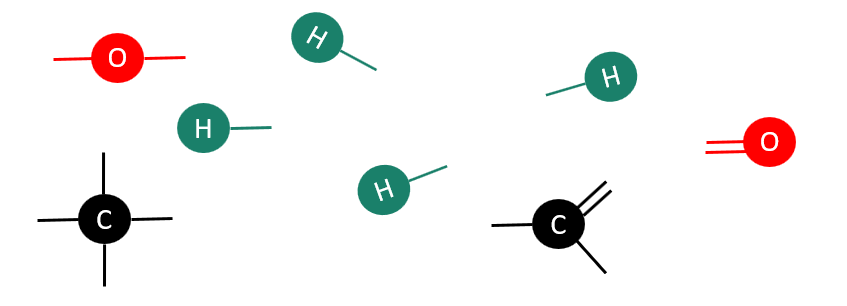 The first member of the carboxylic acid homologous series is called methanoic acid.The numbers of each type of atom in its molecule are in the table below.Draw the structure of a methanoic acid molecule (use your answer to question 1 to help you).What are the molecular formulae of the acids featured above?Use your previous answers to help you.Sean and Michelle would like to carry out different reactions using ethanoic acid.They add each of the substances below to a sample of ethanoic acid.Link together, by drawing a straight line, the substance on the left-hand side with its product on the right-hand side (two of the substances result in the same products).Substance added to ethanoic acid			Products being formedEach of the organic molecules below has two carbon atoms.There is a carboxylic acid, an alcohol, an alkene, an alkane and an ester, but they are muddled up.Complete the table by writing each letter (A–E) into the correct box.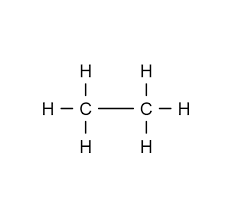 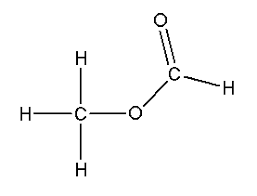 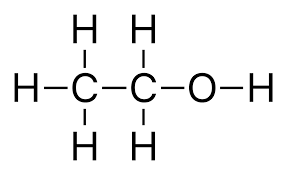 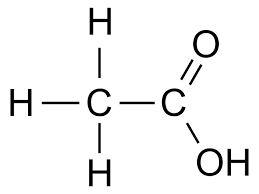 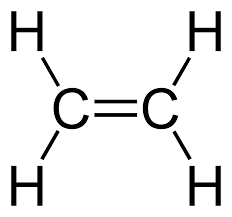 This question is about naming carboxylic acids.A student has named the carboxylic acids below, but he has made some mistakes.How many correct answers has he scored out of 5?For any incorrect answers, add the correct names.Number of carbon atomsNumber of hydrogen atomsNumber of oxygen atoms122Ethanoic acidMethanoic acidcarboxylic acidalcoholalkenealkaneester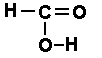 …Methanol…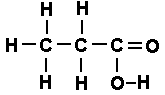 …Pentanoic acid……Propanoic acid…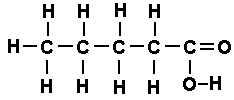 …Ethanoic acid……Butanoic acid…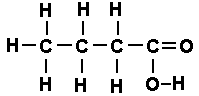 